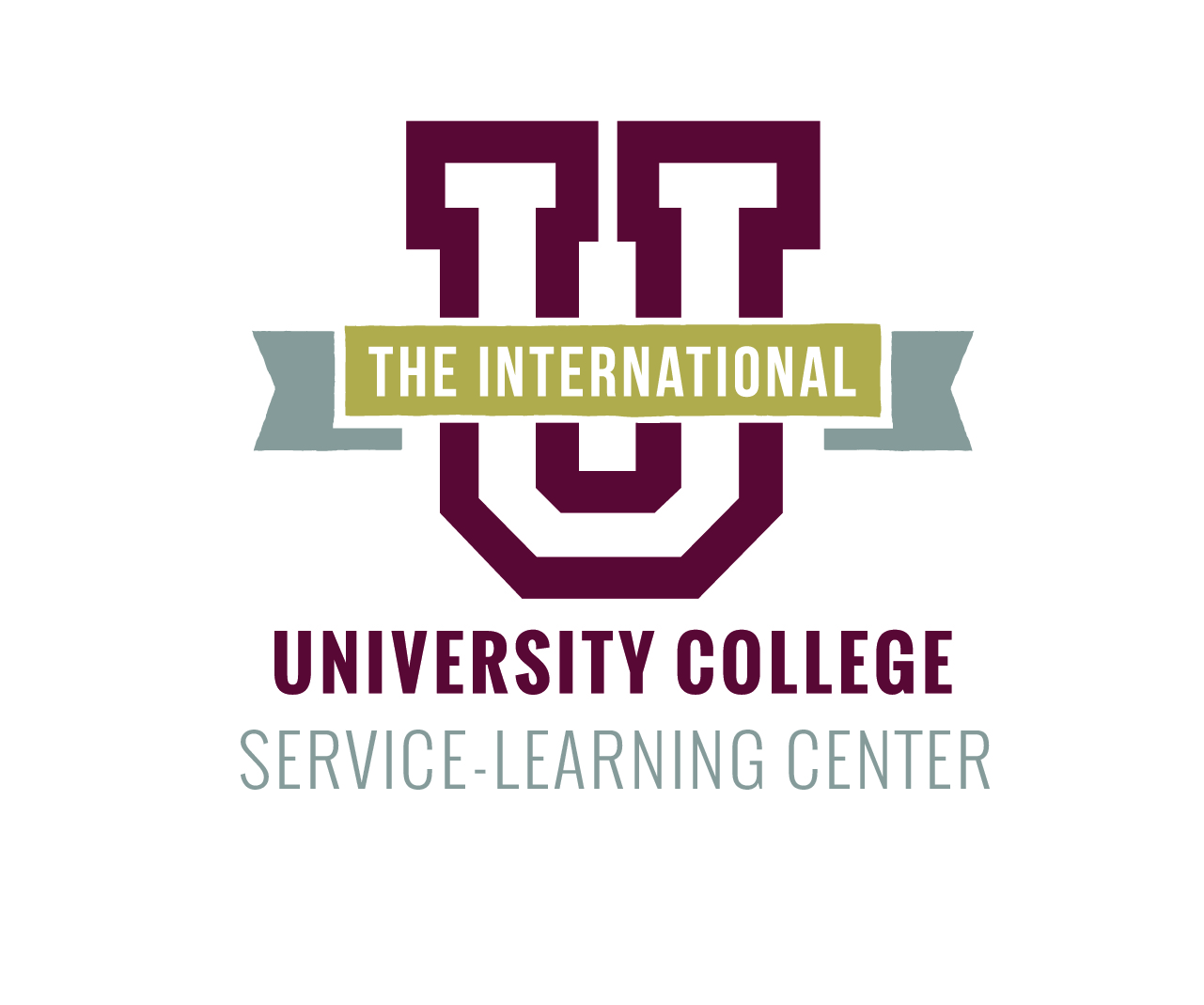 Service-Learning Expo Video RubricStudent(s) Name_____________________________________________________________________________________________Student(s) Classification_______________________________________________________________________________________Group Number________________                                                                          Judge’s Name_________________________________Comments: _______________________________________________________________________________________________________________________________________________________________________________________________________________________________________________________________________________________________________________________________________________________________________________________________________________________________________________________________________________________________________________________________________________________________________________________________Category0-23-56-89-10ScoreIntroduction Incomplete: Introduction is not included or does not make sense. The topics and purpose are not clear.General introduction of the topic and purpose. Little creativity and only somewhat engaging. Introduces the topic and purpose in an engaging manner. Unique and memorable introduction, engages the audience immediately and communicated the purpose of the piece. DeliveryDelivery of narration interferes with ability to understand the piece. Words are unclear and pacing makes it difficult to follow the piece. Narration delivery sound better in some places, words are not always clear and/or pacing is uneven.Narration is delivered smoothly. Words are clear and pacing is appropriate. Narration is excellent. Words are clear and pacing is appropriate. AudioVolume changes are highly distracting. Volume is occasionally inconsistent. Volume is acceptable. Audio volume complements the presentation. ShotsMany shots are out of focus and need additional cropping. Shaky and unsteady camera work is distracting. Most shots are in focus, but pictures need additional cropping. Some camera work is shaky or unsteady. Most shots are in focus. Most camera work is smooth and steady. All shots are in focus. The camera work is smooth and steady.Category 0-23-56-89-10ScoreTechnical production Much of the piece has distracting background. Transitions are jumpy There is distracting dead space and/or ambient noise. Transitions are uneven. Transitions are smooth, but dead space is occasionally seen/heard. Smooth transitions throughout the piece. No dead space. Accurately presents the integration of service and learningProvides no clear connection between the experience and the learning. Provides minimal and/or unclear connection between the experience and the learning. Provides adequate and reasonably clear connection between the experience and the learning. Provides through and very clear connection between the experience and the learning. Total ScoreTotal ScoreTotal ScoreTotal ScoreTotal Score